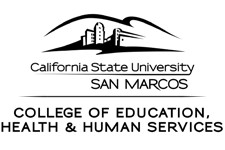 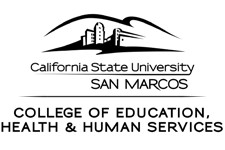 GOVERNANCESTANDINGCOMMITTEES2019-20 AYCollege Coordinating Committee (CCC)Meets: Monthly on the third Wednesday, 1:30 – 2:30 pmCollege Coordinating Committee (CCC)Meets: Monthly on the third Wednesday, 1:30 – 2:30 pmCollege Coordinating Committee (CCC)Meets: Monthly on the third Wednesday, 1:30 – 2:30 pmCollege Coordinating Committee (CCC)Meets: Monthly on the third Wednesday, 1:30 – 2:30 pmCollege Coordinating Committee (CCC)Meets: Monthly on the third Wednesday, 1:30 – 2:30 pmMembership SeatMember NameUnitTerm endsMeeting DatesCo-Chairs  Sinem SiyahhanSOE06/2021Sept. 18, 2019Oct. 16, 2019Vice ChairWendy HansbroughSON06/2020Sept. 18, 2019Oct. 16, 2019Vice ChairWendy HansbroughSON06/2020Nov 20, 2019Chair of CAPCJimmy YoungSHSHSN/ADec. 18, 2019Chair of BAPCErika DanielsSOEN/AFeb. 19, 2020Chair of BAPCErika DanielsSOEN/AMar. 18, 2020Chair of FDPCChristina HolubPH (SON)06/2020Mar. 18, 2020Chair of FDPCChristina HolubPH (SON)06/2020Apr. 15, 2020Chair of LACLisa BandongSON (PH)06/2020May 20, 2020Chair of CIDERichard ArmentaJoni Kolman SHSHSSoE06/2020May 20, 2020StaffMalachi HarperCEHHS Staff06/2021May 20, 2020Dean (non-voting)Emiliano AyalaN/AN/AMay 20, 2020Associate Dean(non-voting)Deborah KristanN/AN/AMay 20, 2020Assistant Dean(non-voting)Shannon CodyN/AN/AMay 20, 2020Budget & Academic Planning Committee (BAPC)Fall Meets: Monthly on the first and third Tuesdays, 12:00 – 1:30 pm Spring Meets: Monthly on the first Tuesday, 12:00 – 1:30 pmBudget & Academic Planning Committee (BAPC)Fall Meets: Monthly on the first and third Tuesdays, 12:00 – 1:30 pm Spring Meets: Monthly on the first Tuesday, 12:00 – 1:30 pmBudget & Academic Planning Committee (BAPC)Fall Meets: Monthly on the first and third Tuesdays, 12:00 – 1:30 pm Spring Meets: Monthly on the first Tuesday, 12:00 – 1:30 pmBudget & Academic Planning Committee (BAPC)Fall Meets: Monthly on the first and third Tuesdays, 12:00 – 1:30 pm Spring Meets: Monthly on the first Tuesday, 12:00 – 1:30 pmBudget & Academic Planning Committee (BAPC)Fall Meets: Monthly on the first and third Tuesdays, 12:00 – 1:30 pm Spring Meets: Monthly on the first Tuesday, 12:00 – 1:30 pmMembership SeatMember NameUnitTerm endsMeeting DatesFacultyMatthew SchubertSHSHS06/2021Sept. 3, 2019Sept. 17, 2019Oct. 1, 2019Oct. 16, 2019Nov. 5, 2019Nov. 19, 2019Dec. 3, 2019Dec. 17, 2019Jan. 21, 2020Feb. 4, 2020Mar. 3, 2020FacultyTeru ToyokawaSHSHS06/2020Sept. 3, 2019Sept. 17, 2019Oct. 1, 2019Oct. 16, 2019Nov. 5, 2019Nov. 19, 2019Dec. 3, 2019Dec. 17, 2019Jan. 21, 2020Feb. 4, 2020Mar. 3, 2020Faculty (Chair)Erika DanielsSOE06/2021Sept. 3, 2019Sept. 17, 2019Oct. 1, 2019Oct. 16, 2019Nov. 5, 2019Nov. 19, 2019Dec. 3, 2019Dec. 17, 2019Jan. 21, 2020Feb. 4, 2020Mar. 3, 2020FacultyLaurie StowellSOE06/2020Sept. 3, 2019Sept. 17, 2019Oct. 1, 2019Oct. 16, 2019Nov. 5, 2019Nov. 19, 2019Dec. 3, 2019Dec. 17, 2019Jan. 21, 2020Feb. 4, 2020Mar. 3, 2020       FacultySusan AnderaSON06/2021Sept. 3, 2019Sept. 17, 2019Oct. 1, 2019Oct. 16, 2019Nov. 5, 2019Nov. 19, 2019Dec. 3, 2019Dec. 17, 2019Jan. 21, 2020Feb. 4, 2020Mar. 3, 2020FacultyAmy CarneySON06/2020Sept. 3, 2019Sept. 17, 2019Oct. 1, 2019Oct. 16, 2019Nov. 5, 2019Nov. 19, 2019Dec. 3, 2019Dec. 17, 2019Jan. 21, 2020Feb. 4, 2020Mar. 3, 2020FacultyLori HeislerAt-Large06/2020Sept. 3, 2019Sept. 17, 2019Oct. 1, 2019Oct. 16, 2019Nov. 5, 2019Nov. 19, 2019Dec. 3, 2019Dec. 17, 2019Jan. 21, 2020Feb. 4, 2020Mar. 3, 2020Staff (non-voting)Bonnie MottolaCEHHS Staff06/2020Sept. 3, 2019Sept. 17, 2019Oct. 1, 2019Oct. 16, 2019Nov. 5, 2019Nov. 19, 2019Dec. 3, 2019Dec. 17, 2019Jan. 21, 2020Feb. 4, 2020Mar. 3, 2020Associate Dean,Deborah KristanN/AN/ASept. 3, 2019Sept. 17, 2019Oct. 1, 2019Oct. 16, 2019Nov. 5, 2019Nov. 19, 2019Dec. 3, 2019Dec. 17, 2019Jan. 21, 2020Feb. 4, 2020Mar. 3, 2020Dean’s Designee(non-voting)April 7, 2020          May 5, 2020Assistant Dean(non-voting)Shannon CodyN/AN/AApril 7, 2020          May 5, 2020Curriculum & Academic Policy Committee (CAPC)Meets: Monthly every other Wednesday, 3:30 pm – 4:30 pmCurriculum & Academic Policy Committee (CAPC)Meets: Monthly every other Wednesday, 3:30 pm – 4:30 pmCurriculum & Academic Policy Committee (CAPC)Meets: Monthly every other Wednesday, 3:30 pm – 4:30 pmCurriculum & Academic Policy Committee (CAPC)Meets: Monthly every other Wednesday, 3:30 pm – 4:30 pmCurriculum & Academic Policy Committee (CAPC)Meets: Monthly every other Wednesday, 3:30 pm – 4:30 pmMembership SeatMember NameUnitTerm endsMeeting DatesFacultyVACANTSHSHS06/2021FacultyVACANTSHSHS06/2021Faculty (Chair)Jimmy YoungSHSHS06/2020Faculty (Chair)Jimmy YoungSHSHS06/2020Sept. 25, 2019FacultyBrooke SolesSOE06/2021Oct. 09, 2019FacultyBrooke SolesSOE06/2021Oct. 23, 2019FacultyElizabeth GarzaSOE06/2020Oct. 23, 2019FacultyElizabeth GarzaSOE06/2020         Nov. 13, 2019FacultyJessica GerezSON06/2021         Nov. 13, 2019FacultyJessica GerezSON06/2021Nov. 27, 2019FacultyWendy HansbroughSON06/2020FacultyWendy HansbroughSON06/2020Dec. 11, 2019FacultyEmmanuel IyiegbuniweAt-Large06/2021Dec. 11, 2019FacultyEmmanuel IyiegbuniweAt-Large06/2021Jan. 29, 2020UCC Rep(non-voting)VacantN/AN/AFeb. 12, 2020UCC Rep(non-voting)VacantN/AN/AFeb. 26, 2020Associate Dean, Dean’s Designee (non-voting)Deborah KristanN/AN/AFeb. 26, 2020Associate Dean, Dean’s Designee (non-voting)Deborah KristanN/AN/AMar. 11, 2020Associate Dean, Dean’s Designee (non-voting)Deborah KristanN/AN/AMar. 25, 2020Assistant Dean(non-voting)Shannon CodyN/AN/AApr. 08, 2020Assistant Dean(non-voting)Shannon CodyN/AN/AApr. 22, 2020Assistant Dean(non-voting)Shannon CodyN/AN/AMay 6, 2020Committee for Inclusion, Diversity and Equity (C.I.D.E.)Meets: Monthly on the fourth Tuesday, 1:00 – 2:00 pmCommittee for Inclusion, Diversity and Equity (C.I.D.E.)Meets: Monthly on the fourth Tuesday, 1:00 – 2:00 pmCommittee for Inclusion, Diversity and Equity (C.I.D.E.)Meets: Monthly on the fourth Tuesday, 1:00 – 2:00 pmCommittee for Inclusion, Diversity and Equity (C.I.D.E.)Meets: Monthly on the fourth Tuesday, 1:00 – 2:00 pmCommittee for Inclusion, Diversity and Equity (C.I.D.E.)Meets: Monthly on the fourth Tuesday, 1:00 – 2:00 pmMembership SeatMember NameUnitTerm endsMeeting DatesFaculty (Co-Chair)Richard ArmentaSHSHS06/2021Aug. 27, 2019          Sept. 24, 2019 Oct. 22, 2019 Nov. 26, 2019Jan. 28, 2020Feb. 25, 2020Mar. 24, 2020Apr. 28, 2020FacultyNoriko ToyokawaSHSHS06/2020Aug. 27, 2019          Sept. 24, 2019 Oct. 22, 2019 Nov. 26, 2019Jan. 28, 2020Feb. 25, 2020Mar. 24, 2020Apr. 28, 2020Faculty (Co-Chair)Joni KolmanSOE06/2021Aug. 27, 2019          Sept. 24, 2019 Oct. 22, 2019 Nov. 26, 2019Jan. 28, 2020Feb. 25, 2020Mar. 24, 2020Apr. 28, 2020FacultyGilbert ValadezSOE06/2020Aug. 27, 2019          Sept. 24, 2019 Oct. 22, 2019 Nov. 26, 2019Jan. 28, 2020Feb. 25, 2020Mar. 24, 2020Apr. 28, 2020FacultyDeborah MortonPH (SON)06/2021Aug. 27, 2019          Sept. 24, 2019 Oct. 22, 2019 Nov. 26, 2019Jan. 28, 2020Feb. 25, 2020Mar. 24, 2020Apr. 28, 2020FacultyBulaporn Natipagnon- ShahSON06/2020Aug. 27, 2019          Sept. 24, 2019 Oct. 22, 2019 Nov. 26, 2019Jan. 28, 2020Feb. 25, 2020Mar. 24, 2020Apr. 28, 2020FacultyTumay TunurAt-Large06/2020Aug. 27, 2019          Sept. 24, 2019 Oct. 22, 2019 Nov. 26, 2019Jan. 28, 2020Feb. 25, 2020Mar. 24, 2020Apr. 28, 2020StudentAbigail PeraltaSON06/2021Aug. 27, 2019          Sept. 24, 2019 Oct. 22, 2019 Nov. 26, 2019Jan. 28, 2020Feb. 25, 2020Mar. 24, 2020Apr. 28, 2020StudentHeather GassoHD06/2021Aug. 27, 2019          Sept. 24, 2019 Oct. 22, 2019 Nov. 26, 2019Jan. 28, 2020Feb. 25, 2020Mar. 24, 2020Apr. 28, 2020StaffMarilyn HuertaN/A06/2021Aug. 27, 2019          Sept. 24, 2019 Oct. 22, 2019 Nov. 26, 2019Jan. 28, 2020Feb. 25, 2020Mar. 24, 2020Apr. 28, 2020Dean or Dean’s Designee(non-voting)Emiliano AyalaN/AN/AAug. 27, 2019          Sept. 24, 2019 Oct. 22, 2019 Nov. 26, 2019Jan. 28, 2020Feb. 25, 2020Mar. 24, 2020Apr. 28, 2020Assistant Dean(non-voting)Shannon CodyN/AN/AFaculty Development & Policy Committee (FDPC)Meets: Monthly on the first Thursday, 10:45 – 11:45 amFaculty Development & Policy Committee (FDPC)Meets: Monthly on the first Thursday, 10:45 – 11:45 amFaculty Development & Policy Committee (FDPC)Meets: Monthly on the first Thursday, 10:45 – 11:45 amFaculty Development & Policy Committee (FDPC)Meets: Monthly on the first Thursday, 10:45 – 11:45 amFaculty Development & Policy Committee (FDPC)Meets: Monthly on the first Thursday, 10:45 – 11:45 amMembership SeatMember NameUnitTerm endsMeeting DatesFaculty (Chair)Christina HolubPH (SON)06/2021Sept. 5, 2019FacultyMadeline LeeSHSHS (SW)06/2020Oct. 3, 2019FacultyMadeline LeeSHSHS (SW)06/2020Nov. 7, 2019                    FacultyGarrett DelavanSOE06/2021Nov. 7, 2019                    FacultyGarrett DelavanSOE06/2021Nov. 7, 2019FacultyLaura WendlingSOE06/2020Nov. 7, 2019FacultyLaura WendlingSOE06/2020Dec. 5, 2019FacultyDeanna AsakawaSHSHS (KINE)06/2021Dec. 5, 2019FacultyDeanna AsakawaSHSHS (KINE)06/2021Feb. 6, 2020FacultyGeri SchmotzerSON06/2020            Mar. 5, 2020FacultyVacantAt-Large06/2021April 2, 2020             May 7, 2020Dean (non-voting)Emiliano AyalaN/AN/AApril 2, 2020             May 7, 2020Lecturer Advisory Council (LAC)Meets: Monthly on the third Wednesday, 12:00 – 1:00 pmLecturer Advisory Council (LAC)Meets: Monthly on the third Wednesday, 12:00 – 1:00 pmLecturer Advisory Council (LAC)Meets: Monthly on the third Wednesday, 12:00 – 1:00 pmLecturer Advisory Council (LAC)Meets: Monthly on the third Wednesday, 12:00 – 1:00 pmLecturer Advisory Council (LAC)Meets: Monthly on the third Wednesday, 12:00 – 1:00 pmMembership SeatMember NameUnitTerm endsMeeting DatesLecturerSarah JayyousiAt-Large06/2021Sept. 19, 2018LecturerTony OrdasSHSHS, KINE06/2021Oct. 17, 2018LecturerTony OrdasSHSHS, KINE06/2021Nov. 21, 2018LecturerKristen NahrstedtAt-Large06/2020Nov. 21, 2018LecturerKristen NahrstedtAt-Large06/2020Dec. 19, 2018LecturerJeanine GuarinoSHSHS, SW06/2020Dec. 19, 2018LecturerJeanine GuarinoSHSHS, SW06/2020Feb. 19, 2020LecturerLeslie MauermanSOE06/2020Feb. 19, 2020LecturerLeslie MauermanSOE06/2020Mar. 18, 2020LecturerVanessa QuirozSON06/2021Apr. 15, 2020Lecturer (Chair)Lisa BandongSON, PH06/2020May 20, 2020Associate DeanDeborah KristanN/AN/AMay 20, 2020